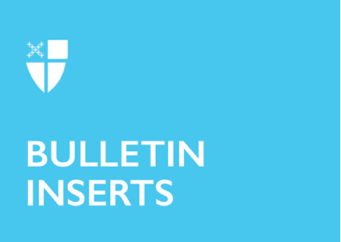 July 7, 2024 – Pentecost 7 (B)Your Guide to the DFMS, Part 6Throughout the summer, our bulletin inserts will feature resources available to you, your ministry, your congregation, and your diocese from the Domestic and Foreign Missionary Society – the formal, incorporated name for The Episcopal Church. Learn more by scanning each department’s QR code or visit iam.ec/tecguide.Episcopalians are passionate about proclaiming the Good News of Jesus Christ in our words and actions. In fact, every baptized Episcopalian has vowed to proclaim with our words and our lives the loving, liberating, and life-giving Good News of Jesus Christ. Through the spiritual practice of evangelism, we seek, name, and celebrate Jesus’ loving presence in the stories of all people— then invite everyone to more. Learn about our Evangelism offerings below.Participate in “Centered: A Christian Discipleship Experience” that empowers lay people, transforms lives, and grows Christian communities.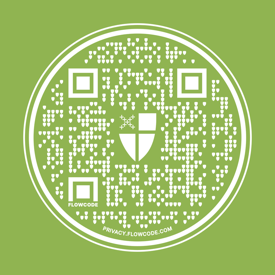 Start a small group to work through Embracing Evangelism, a partnership between The Episcopal Church and Virginia Theological Seminary.Join the Episcopal agrarian ministries movement and Good News Gardens.Dive into the Evangelism Toolkit, laying out the philosophy and spiritual practice of Episcopal evangelism.Host or attend an Episcopal revival in your diocese. The Finance Department is composed of two offices. The Office of the Treasurer manages the operating cash and the longer-term assets of the church, including the endowment portfolio and charitable trusts; oversees administration and management of the triennial budget; and administers the church’s socially responsible investments, including Economic Justice loans, refugee loans, and corporate proxy voting. The Office of the Controller records and processes all of the financial transactions for the church; assists the treasurer in developing and monitoring budgets; works with the church’s independent auditors to implement appropriate controls to safeguard assets and resources of the church; and leads the annual audit of financial statements in coordination with independent auditors.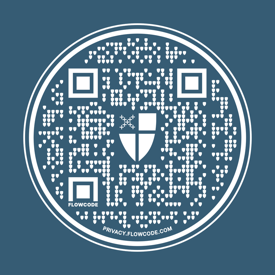 Review our socially responsible investing information.Find scholarship and grant opportunities available for Episcopalians.Invest with the Domestic and Foreign Missionary Society.Consult our Manual for Business Methods.Partnering with God’s world to share the love of Jesus. The Office of Global Partnerships seeks to build, nurture, and inspire relationships across The Episcopal Church, the Anglican Communion, and the global community. Grounded in the baptismal covenant, the Office of Global Partnerships provides connections, resources, and opportunities for prayer, companionship, and advocacy to strengthen the church’s global mission engagement in our relationships with the Anglican Communion, United Nations, and ecumenical and interreligious organizations.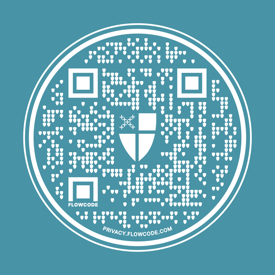 Consult the Global Mission Digital Toolkit for use by individuals, small groups, congregations, and dioceses.Use “Becoming a World Where Love Is the Way,” a four-week study for individuals and groups interested in world mission.Read stories from partnership officers, missionaries, and others as they travel and build relationships across the worldwide Anglican Communion.Participate in our programs at the United Nations.Next week: Indigenous Ministries, Latino Ministries, Mission Personnel